Конкурсное задание № 3 «Вместе с папами»В Тихменевском детском саду семейные «Весёлые старты» проводятся  уже много лет и этот год стал не исключением. Спортивные соревнования в таком формате неизменно становятся настоящим праздником для их участников - в первую очередь, конечно, для детей, ведь их папы самые замечательные, ловкие и смелые. В душе каждый папа
Ну, просто мальчишка,
Бывает, ведет себя,
Как шалунишка,
Поэтому надо им разрешать
Хоть в праздник сегодня
Мальчишками стать!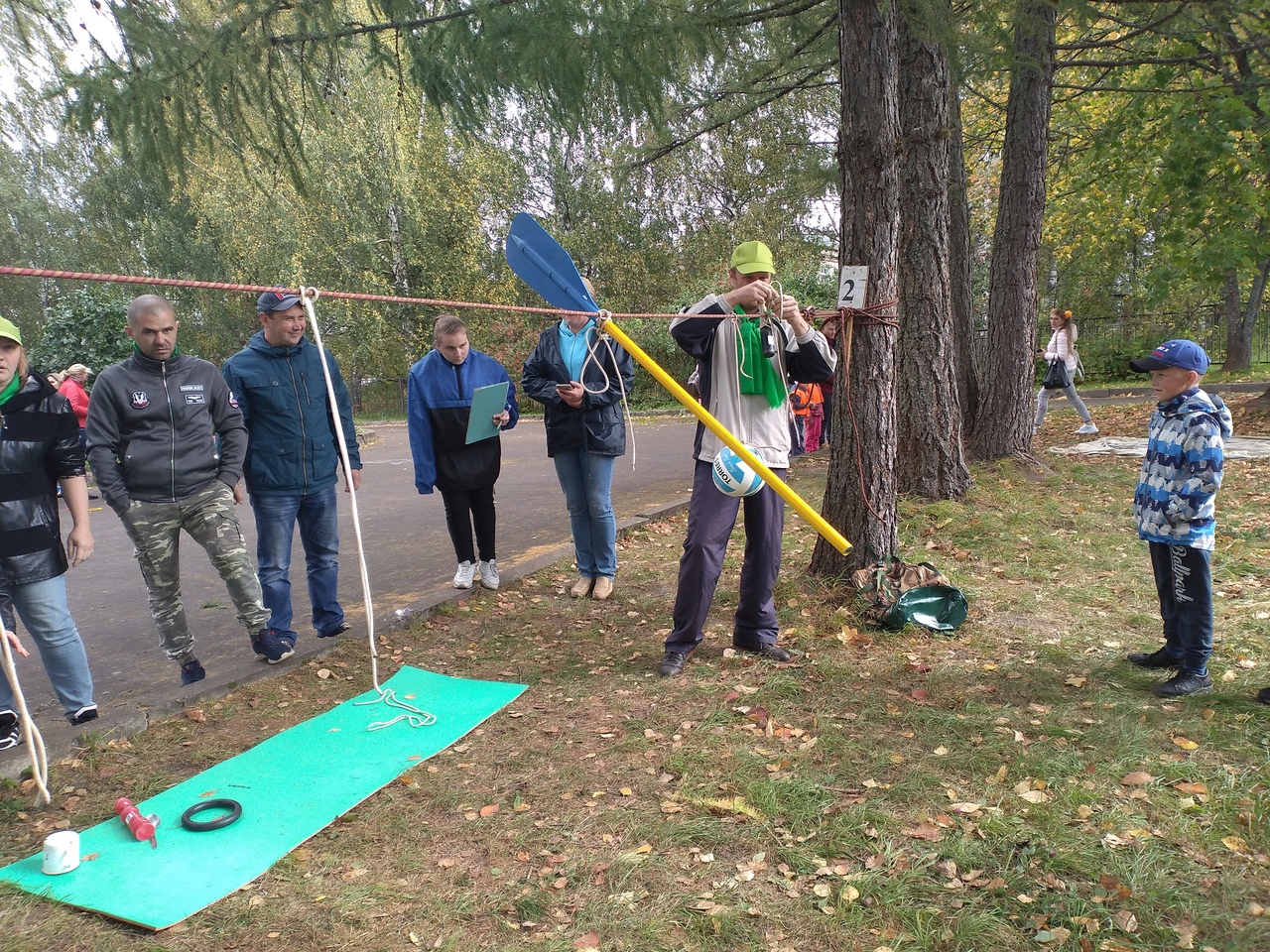 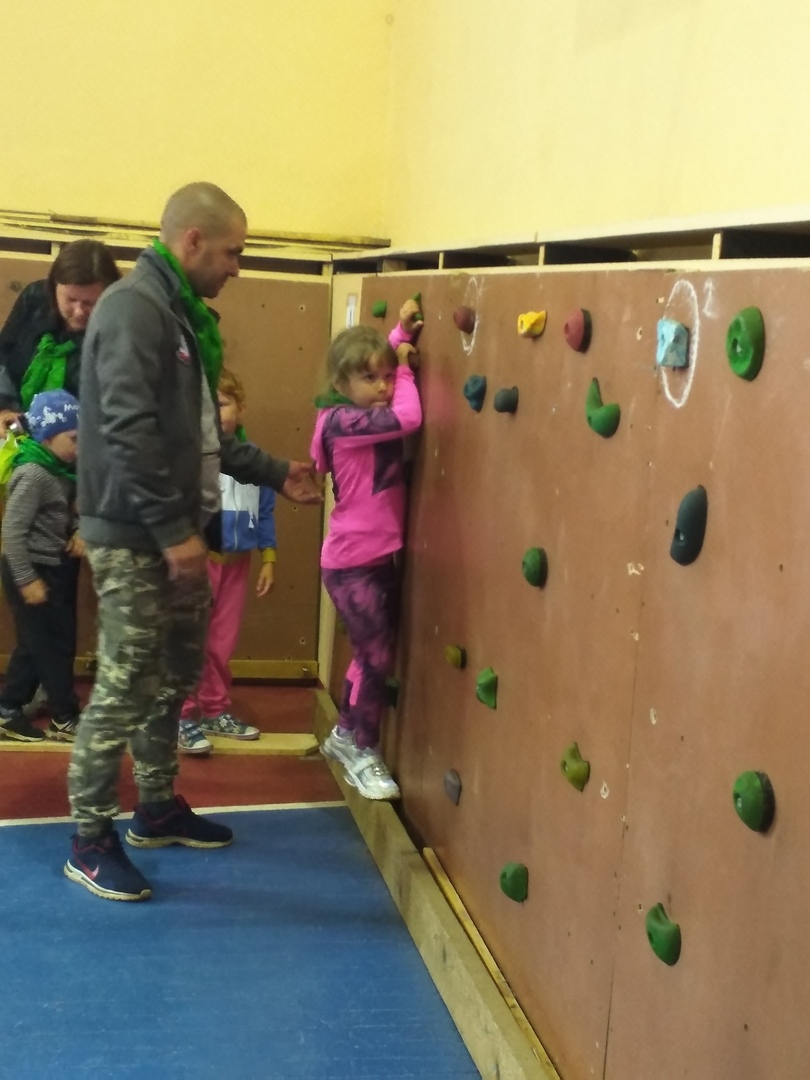 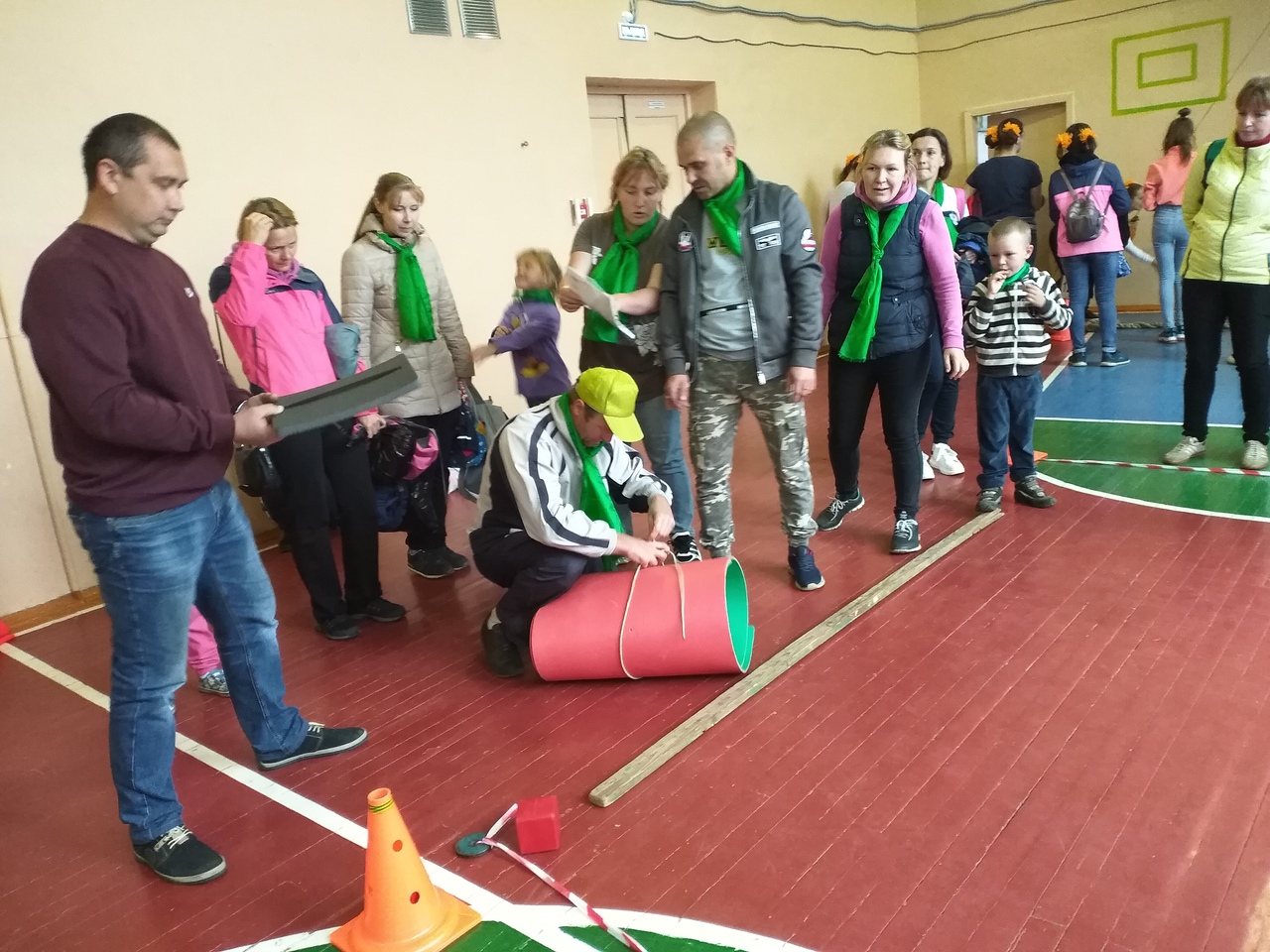 